Publicado en Valladolid el 27/05/2009 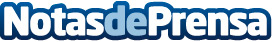 Sociedad Española de Enfermedad Celíaca (SEEC)La Sociedad Española de Enfermedad Celíaca (SEEC)se une a la celebración de Día Nacional del Celiaco que se celebra el día 27 de mayo de 2009Datos de contacto:Eduardo ArranzPresidente de la SEEC983184843Nota de prensa publicada en: https://www.notasdeprensa.es/sociedad-espanola-de-enfermedad-celiaca-seec Categorias: Medicina Nutrición http://www.notasdeprensa.es